ОТЗЫВ научного руководителякандидата филологических наук, доц. Садыриной Татьяны Николаевны о выпускной квалификационной работеКубовой Ольги Александровнына тему «Игарские реалии в творчестве В.П. Астафьева 
(литературоведческий и методический аспекты)»КГПУ им. В.П. Астафьевафилологический факультет кафедра мировой литературы и методики ее преподаваниянаправление: 44.03.01 Педагогическое образованиеНаправленность (профиль) образовательной программы Литература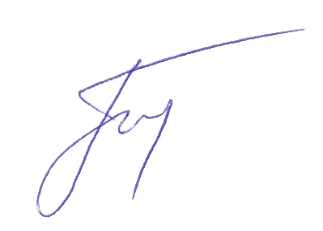 Кандидат филол. наук, доцент                                  		Т.Н. Садырина№Параметры оцениваниявысокаясредняяслабаяотсутствует1.Четкость, логичность структуры работы и изложения материала+2.Знакомство с основными источниками по теме+3.Способность к самостоятельному анализу, выводам и обобщениям+4.Степень вхождения в проблематику, владение методологией исследования+5.Достоверность результатов исследования+6.Филологическая эрудированность и научный стиль изложения+7.Количество и качество анализа художественного материала+8.Глубина раскрытия темы+9.Личный вклад в раскрытие темы+10.Ответственность в отношении к работе+Комментарии научного руководителяСтудентка проявила заинтересованность в разработке данной темы, необходимые компетенции. Собран, систематизирован материал биографического характера, проанализирован круг произведений В.П. Астафьева. Несмотря на трудности, работа проделана серьезная, свидетельствует о возможности практического применения в преподавании литературы в школе, заслуживает высокой оценки.Комментарии научного руководителяСтудентка проявила заинтересованность в разработке данной темы, необходимые компетенции. Собран, систематизирован материал биографического характера, проанализирован круг произведений В.П. Астафьева. Несмотря на трудности, работа проделана серьезная, свидетельствует о возможности практического применения в преподавании литературы в школе, заслуживает высокой оценки.Комментарии научного руководителяСтудентка проявила заинтересованность в разработке данной темы, необходимые компетенции. Собран, систематизирован материал биографического характера, проанализирован круг произведений В.П. Астафьева. Несмотря на трудности, работа проделана серьезная, свидетельствует о возможности практического применения в преподавании литературы в школе, заслуживает высокой оценки.Комментарии научного руководителяСтудентка проявила заинтересованность в разработке данной темы, необходимые компетенции. Собран, систематизирован материал биографического характера, проанализирован круг произведений В.П. Астафьева. Несмотря на трудности, работа проделана серьезная, свидетельствует о возможности практического применения в преподавании литературы в школе, заслуживает высокой оценки.Комментарии научного руководителяСтудентка проявила заинтересованность в разработке данной темы, необходимые компетенции. Собран, систематизирован материал биографического характера, проанализирован круг произведений В.П. Астафьева. Несмотря на трудности, работа проделана серьезная, свидетельствует о возможности практического применения в преподавании литературы в школе, заслуживает высокой оценки.Комментарии научного руководителяСтудентка проявила заинтересованность в разработке данной темы, необходимые компетенции. Собран, систематизирован материал биографического характера, проанализирован круг произведений В.П. Астафьева. Несмотря на трудности, работа проделана серьезная, свидетельствует о возможности практического применения в преподавании литературы в школе, заслуживает высокой оценки.Рекомендация научного руководителяРекомендация научного руководителяРекомендую  допустить ВКР к защите, предварительная оценка - отличноРекомендую  допустить ВКР к защите, предварительная оценка - отличноРекомендую  допустить ВКР к защите, предварительная оценка - отличноРекомендую  допустить ВКР к защите, предварительная оценка - отлично